World Health Organization (WHO) – Placard BBMission statement:  “WHO seeks to publish and spread scientifically good public health information of international impact that enables policy-makers, researchers and practitioners to be more effective; it aims to improve health, particularly among disadvantaged populations (WHO 2012.)” “The objective of WHO is the achievement by all the peoples of the highest possible level of health. Health, as defined in the WHO Constitution, is a state of complete physical, mental and social well-being and not merely the absence of disease or infirmity.” (WHO 2012). Countries involved in this are Afghanistan, Hungary, Germany, Bahamas, United States, Jordan, etc… these are just some common ones among 196 participating countries. Facts:   When powerful leaders met to form the United Nations in 1945, one of the things they talked about was setting up a global health organization. 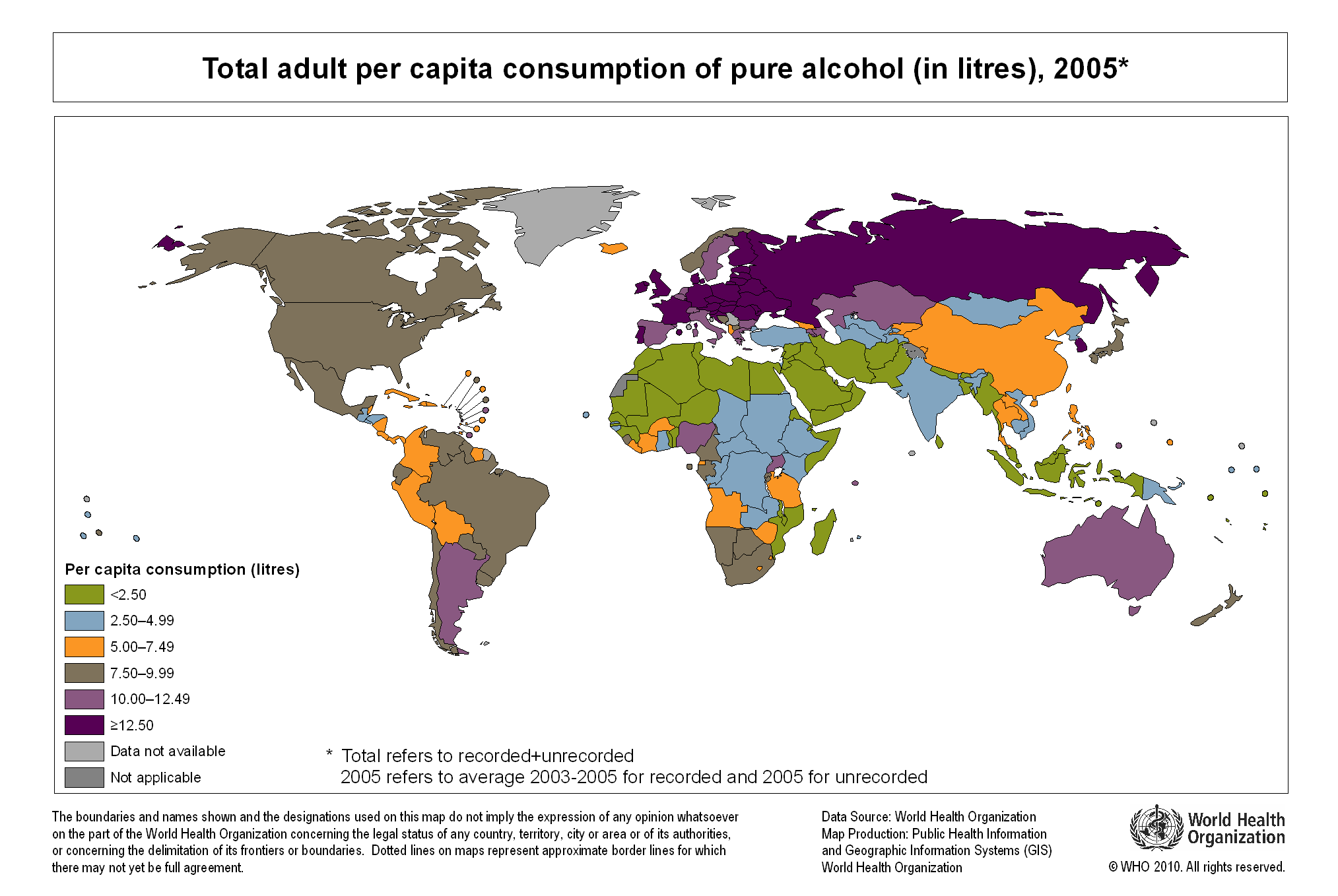 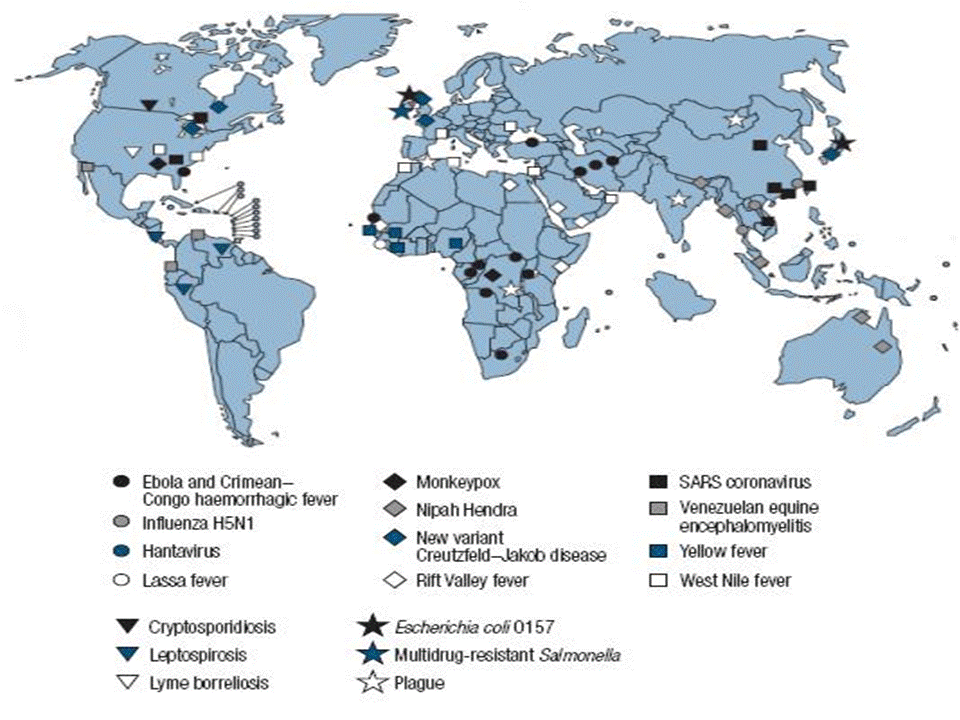 